JF Brie with steer calf at side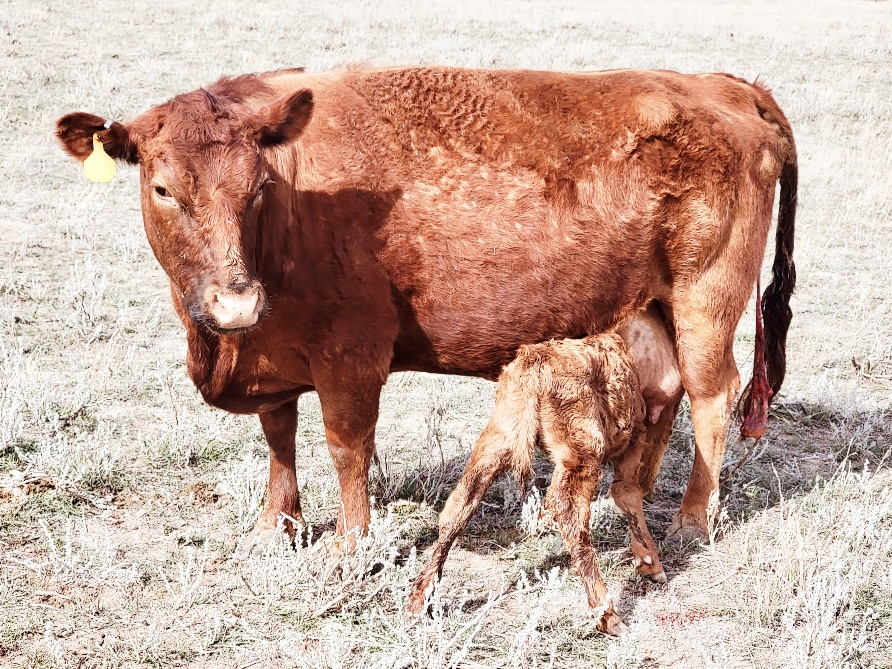 ADCA #039044Born April 25, 2015Red, carries one copy of dunPolledPHA and chondro free; testing done at UC DavisA1A1Sire:  Timberview Rio  031806Dam:  Timberview Ashley$2150 for the pair Brie is a deep bodied cow with a full and deep udder.  She will be sold with her 2022 steer at side.  She makes deep and wide calves.  Shown below is her 2021 heifer.  Brie is not halter trained, but she is sweet and her calves are sweeter!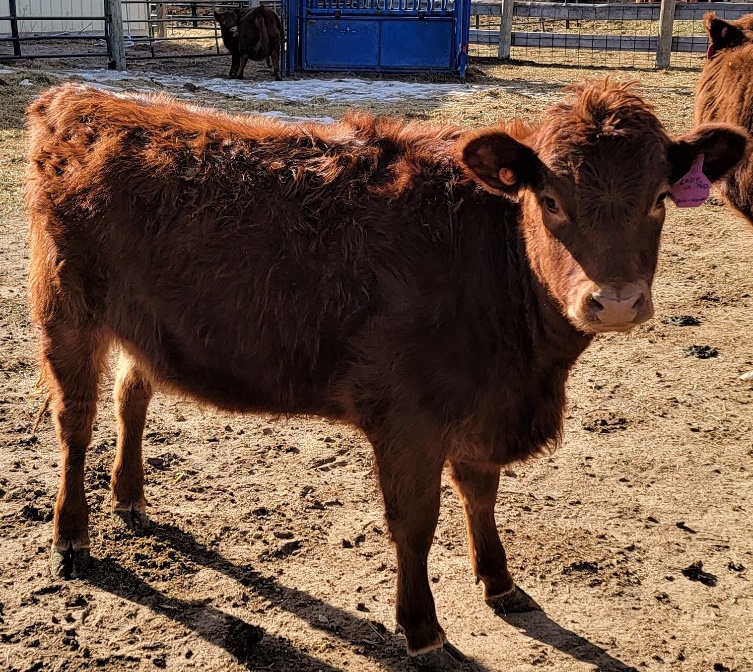 